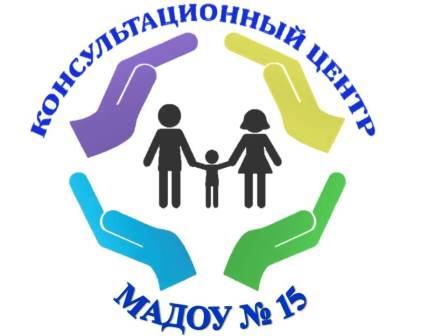 Консультация для родителей «Адаптация к детскому саду»Адаптация к детскому саду - это непростое время и для детей, и для родителей. Как помочь своему ребенку, как процесс адаптации сделать менее болезненным и более радостным?Если Вы решили привести ребенка в детский сад, постарайтесь доверять миру детского сада (воспитателям и специалистам, которые будут работать с ребенком). Не обсуждайте трудности, которые возникли, при ребенке. Постарайтесь быть максимально позитивным.Перед тем, как отдать ребенка в детский сад, надо все хорошо обдумать и решить - действительно ли ребенок на данный момент нуждается в детском учреждении? Некоторые родители отдают ребенка в сад, руководствуясь мнением окружающих, а не потребностями семьи и ребенка.Режим детского сада и домашний должны быть почти одинаковыми. В этом случае малыш быстрее привыкнет к новым условиям и не будет испытывать чувства дискомфорта.Режим питания в детском саду несколько отличается от того, как часто кормят детей дома. Чтобы ребенок не оставался голодным, у него было чувство насыщения и удовольствия от пищи, кормить его следует, опираясь на питание в садике.Адаптация к детскому саду у разных детей может проходить по-разному. Педагоги дадут вам максимум рекомендаций, к которым следует прислушаться.Выделите время для адаптации. Не планируйте сразу, как только привели ребенка в детский сад, выйти на работу или оставлять ребенка на целый день в учреждении. Будет лучше, если процесс адаптации будет плавным, постепенным. Нервная система ребенка не будет в таком случает испытывать сильную нагрузку и быстрее приспособиться к новому этапу жизни и развития малыша.